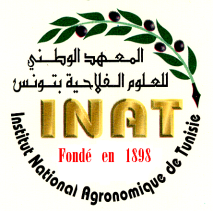 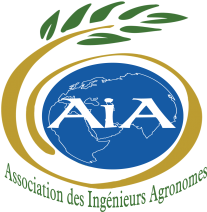 Nom :    …………………………………………………………………………………………..Prénom :  ……………………………………………………………….………………………..Téléphone : ……………………………………………………………………………………..E-mail : …………………………………………………………………..………………………..Organisme : ……………………………………………………….…………………………….Fonction/Position : …………………………………………………………………………..Dernier diplôme : ………………………………………… Année ……….………………NB : Ce formulaire rempli est à envoyer accompagné du reçu de paiement à : aia.formations.tn@gmail.comCoordonnées bancaires : OEP/INAT - Rib : 07 114 0161103300064 05AMEN BANK : CITE JARDINS – 27 rue Ibn Charaf Le Belvédère - Tunis